.Intro:	When she sings : it`s time to reach……start on reach, then the heavy beat begins.(Approx 26 sec. in music)Restarts :Wall 1, after 24& counts ( facing 3 o`clock )Wall 3, after 20 counts ( facing 12 o`clock )Wall 5, after 24& counts ( facing 6 o`clock )Ending:	Wall 11, after 20 counts ( Facing 3 o`clock ) (Wall 11 starts facing 9 o`clock)[1 – 8]	Rock fw. R, Recover L, full triple R, rock fw. L, Recover R,  triple ¾ L	[9 – 16]	Step ¼ turn L, vaudeville R, cross side R, sailor step ¼ turn L and cross	[17 – 24]	Step R to side point L to side (prep), triple ¼ L ( option: triple 1 ¼  turn L ), step ¼ R, cross shuffle, step L to side	( option: triple 1 ¼  turn L )                                                        Restart here on wall  3	06:00Restart here on wall 1 & 5	03:00[25 – 32]	Cross R over L point L to side (turning body diagonally R ), samba L, tap R heel fw. & touch L next to R and hip bump R & tap R heel fw ball step L fw.	Ending 	 ( Count  & 21 ) 	Enjoy...:-)Contact - Maria.maag.dk@gmail.comHunter & Prey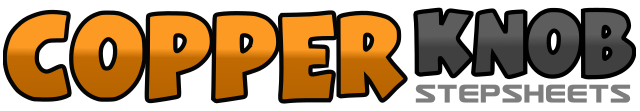 .......拍数:32墙数:4级数:Intermediate.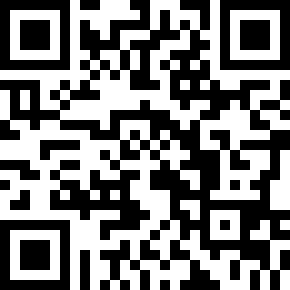 编舞者:Maria Maag (DK) - February 2015Maria Maag (DK) - February 2015Maria Maag (DK) - February 2015Maria Maag (DK) - February 2015Maria Maag (DK) - February 2015.音乐:Hunter & Prey - Emmelie de Forest : (Album: Only Teardrops - 3:29)Hunter & Prey - Emmelie de Forest : (Album: Only Teardrops - 3:29)Hunter & Prey - Emmelie de Forest : (Album: Only Teardrops - 3:29)Hunter & Prey - Emmelie de Forest : (Album: Only Teardrops - 3:29)Hunter & Prey - Emmelie de Forest : (Album: Only Teardrops - 3:29)........1-2Rock fw. R (1), recover L (2)	12:003&4Make a ½ turn R stepping down R (3), make a ½ turn R stepping down L (&),step  down R (4)12:005-6Rock fw. L (5), recover R (5)	12:007&8Make a ½ turn L stepping down L (7), make a ¼ turn L stepping down R (&), step down R (8)03:001–2Step fw. R (1), turn ¼  L stepping down L (2)	12:003&4&Cross R over L (3), step L to L side (&), tap R heel fw. R (4), step R next to L (&)	12:005-6Cross L over R (5), step R to R side (6)	12:007&8Cross L behind R turning ¼ L (7), stepping down R (&), cross L over R (8)	09:001-2Step R to R side (1), point L to side ( prep R ) (2)	09:003&4Turn ¼ L stepping down L (3), step R next to L (&), step fw. L (4)5-6Step fw. R (5), turn ¼ L stepping down L (6)	03:007&8&Cross R over L (7), step L to side (&), cross R over L (8), Step L to side (&)1-2Cross R over L (1), point L to side and turn your upper body slightly towards R diagonal (2)03:003&4Cross L over R (3), rock R to side (&), recover L (4)	03:005&6&Tap R heel fw. (5), step R next to L (&), touch L next to R and do a hip bump R and look R with your head (6), step L next to R and recover your head to center (&)	03:007&8Tap R heel fw. (7), step R next to L (&), step fw. L (8)	03:00&5Step fw. R (&), make a ¼ turn L stepping down L (5)